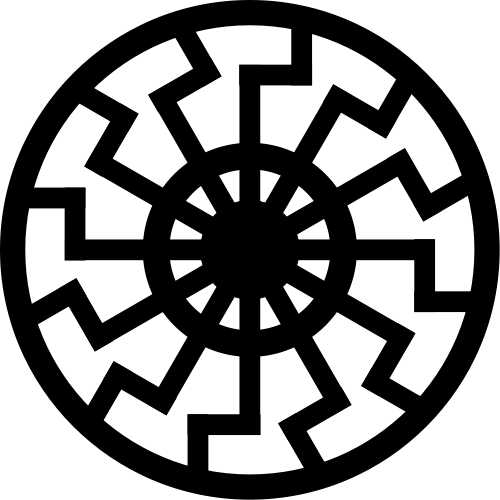 Wheel of JusticeGame Show QuestionsHunger in AmericaAccording to the U.S. Census Bureau, what is the poverty threshold for a family of four in America?How many soup kitchens are located within a 20-mile radius of your school?How many homeless shelters are located within a 20-mile radius of your school?What is the average cost of feeding an American family of four for a week?What is the minimum wage in your state?How many Americans suffer from hunger?What are the effects of malnutrition?According to the United States Department of Agriculture (USDA), how many children in America live in food-insecure homes?According to the USDA, what kinds of households are most vulnerable to food insecurity and hunger?On average how many pounds of food are thrown away each day in the United States?